INVESTICINIŲ PLANŲ RENGIMO PROGRAMA Programa parengta ir atitinka Lietuvos Respublikos aplinkos ministro įsakymą „Dėl Lietuvos Respublikos aplinkos ministro . lapkričio 10 d. įsakymo Nr. D1-677 „Dėl daugiabučio namo atnaujinimo (modernizavimo) projekto rengimo tvarkos aprašo patvirtinimo“ pakeitimas . lapkričio 11 d. Nr. D1-871, pavyzdinę formą.Programoje duomenys suvedami į korteles. Kiekviena kortelė atitinka investicijų plano skyrių. Programa formuoja tik IP plano investicijų dalį.1 kortelė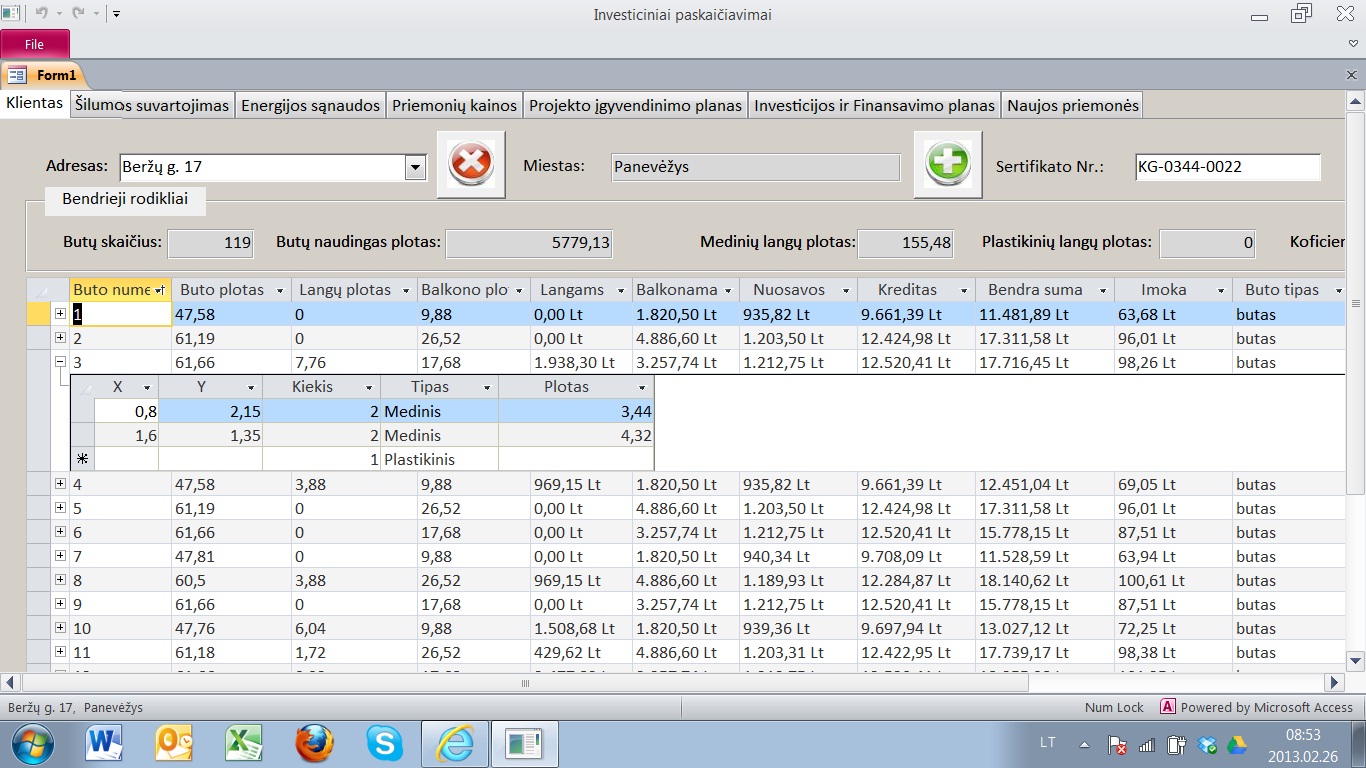 Šioje kortelėje suvedami duomenys apie buto kvadratūrą, buto langus, balkonus.2 kortelė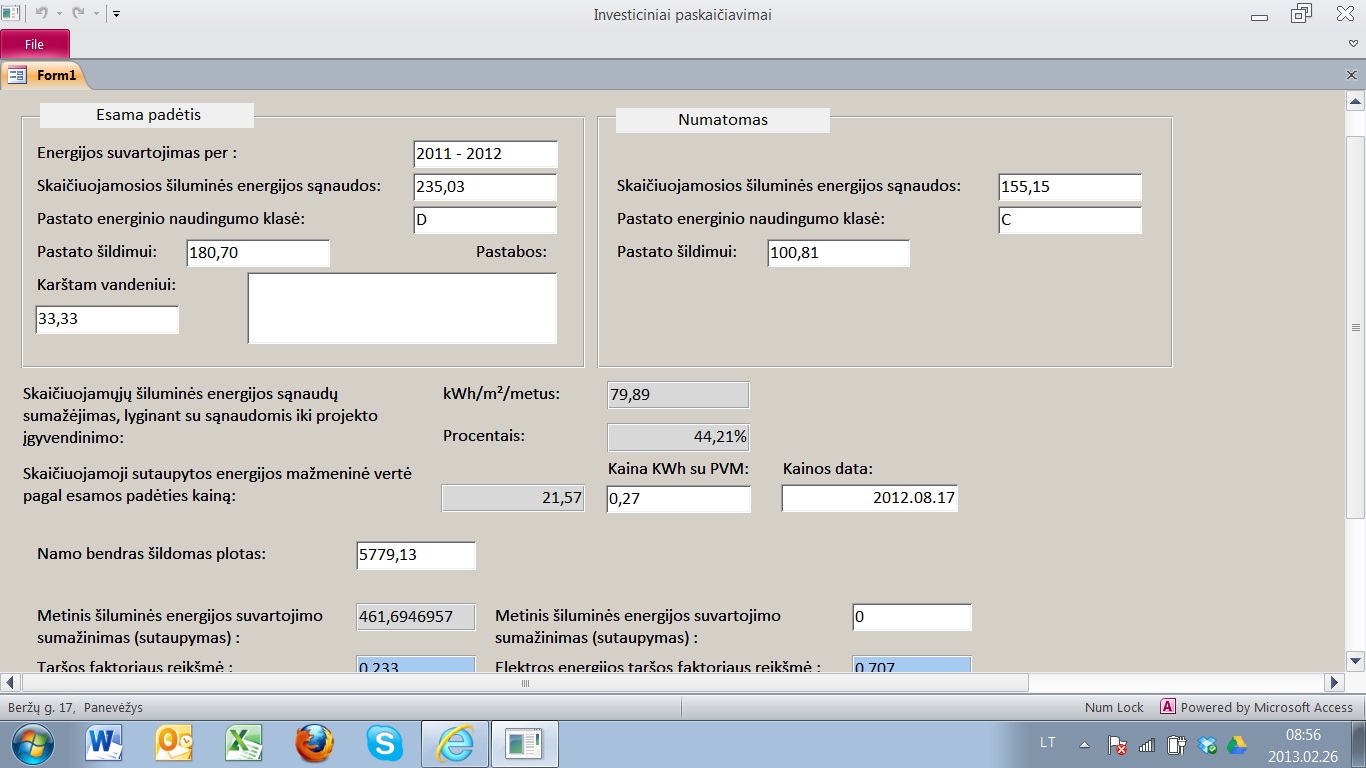 Antroje kortelėje suvedami duomenys iš energinio naudingumo sertifikato.3 kortelė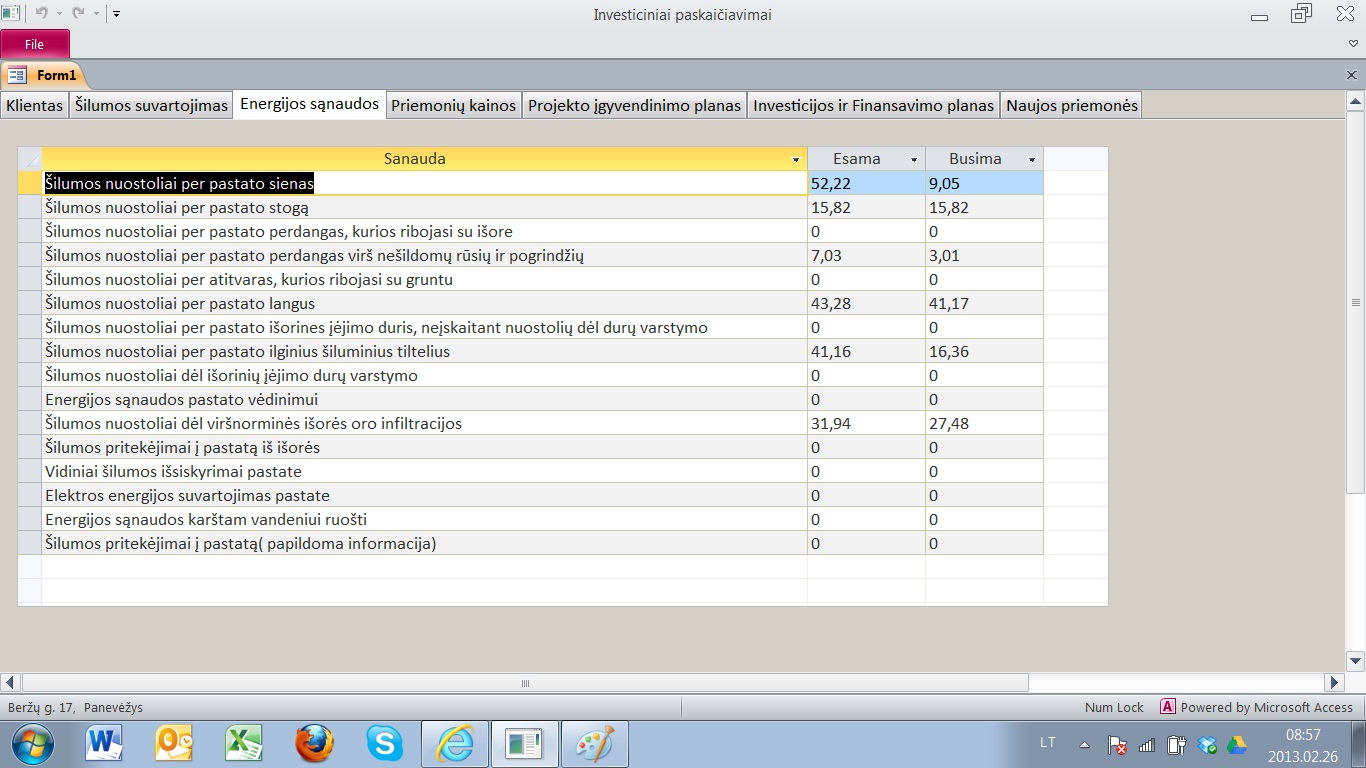 Trečioje kortelėje suvedami duomenys iš energinio naudingumo sertifikato priedo.4 kortelėŠioje kortelėje parenkamos atnaujinimo modernizavimo priemonės ir investicijų dydis.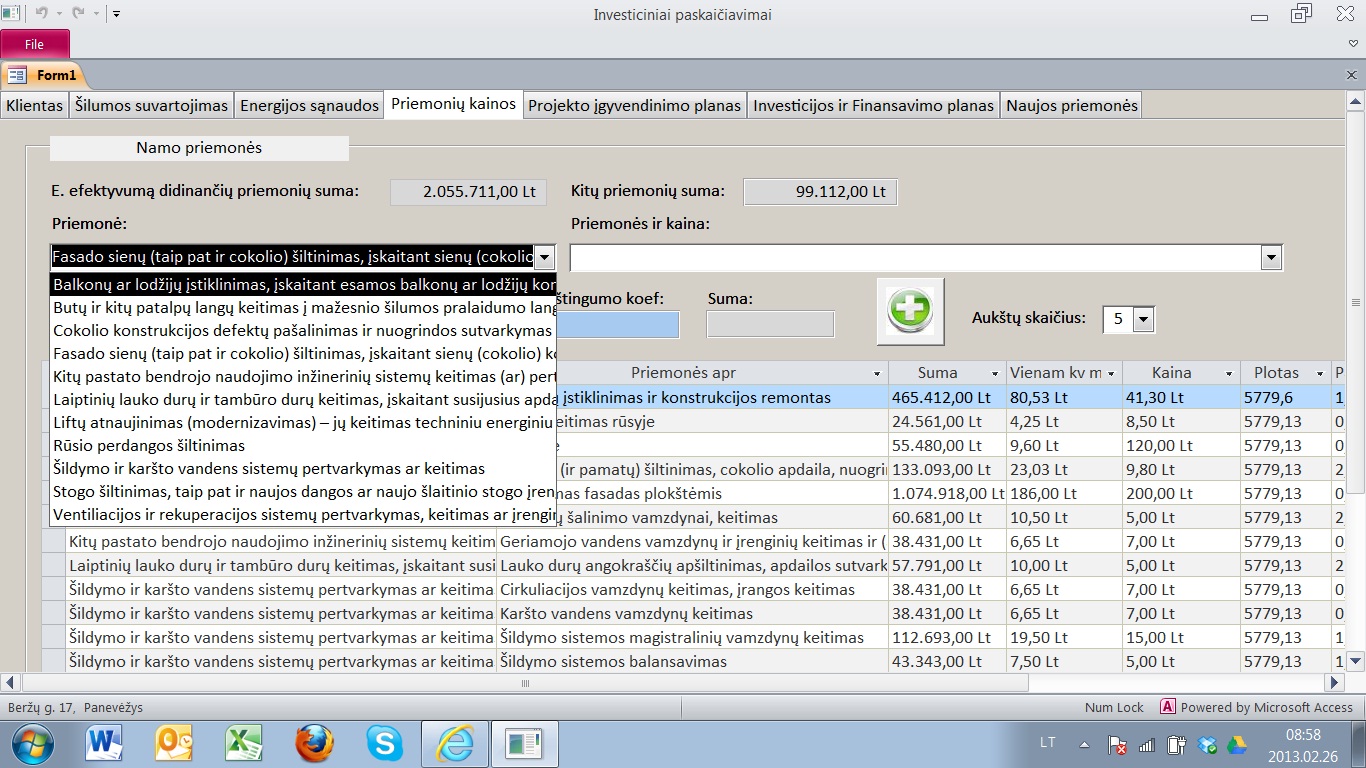 5 kortelėŠioje kortelėje nustatomos preliminarios darbų datos ir projekto vykdymo etapai (jeigu yra).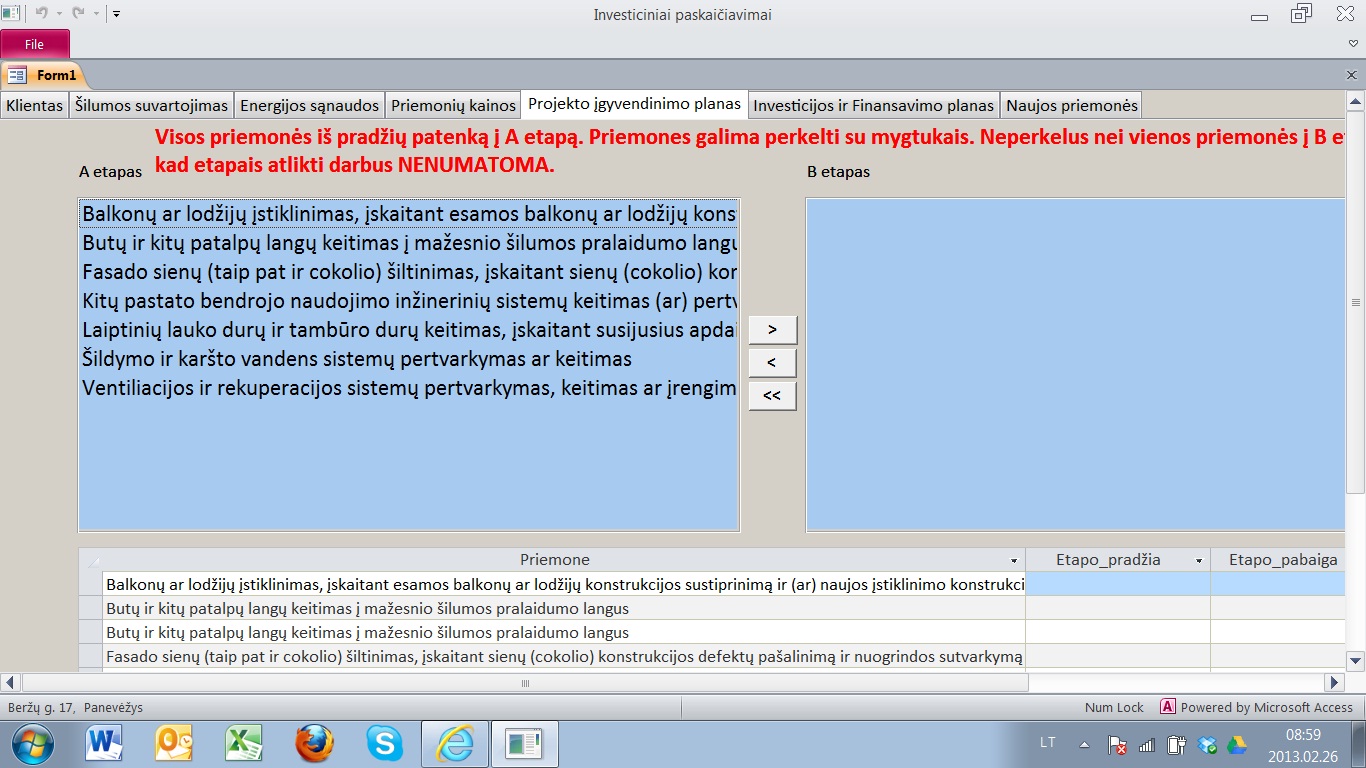 6 kortelėŠioje kortelėje numatomi investicijų dydžiai projektavimui, techninei priežiūrai ir administravimui.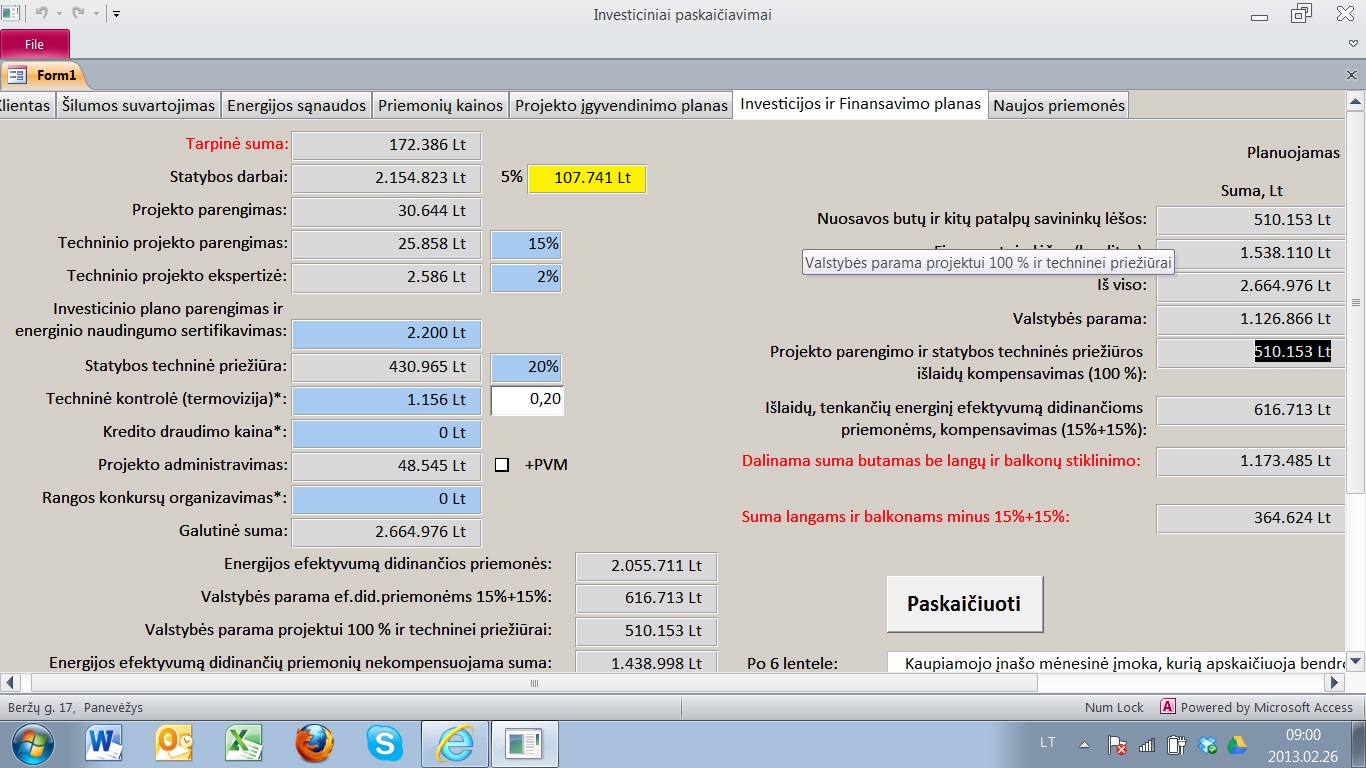 7 kortelė Šioje kortelėje numatomos naujos priemonės, keičiamos ar tobulinamos esamos priemonės.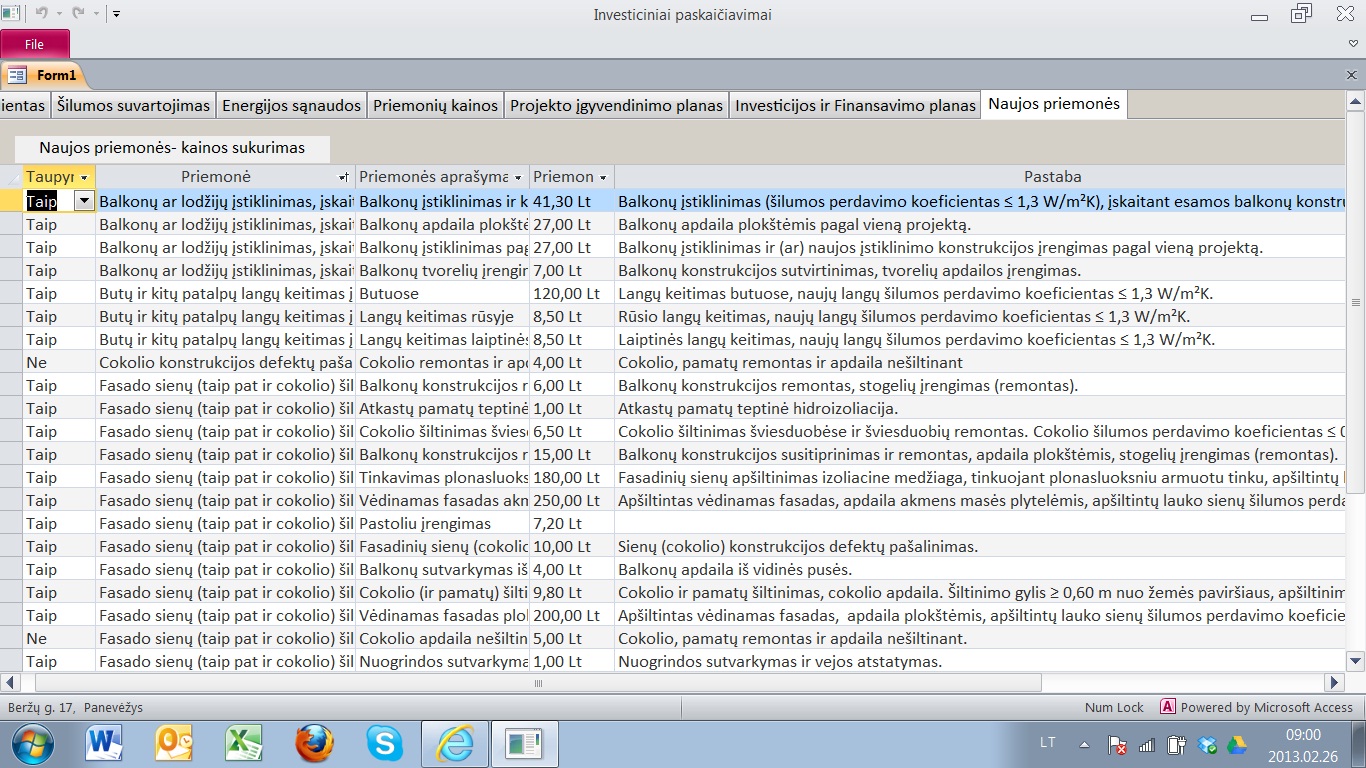 Investicijų plano II dalis pateikiama *.pdf formatu.